Coffee                 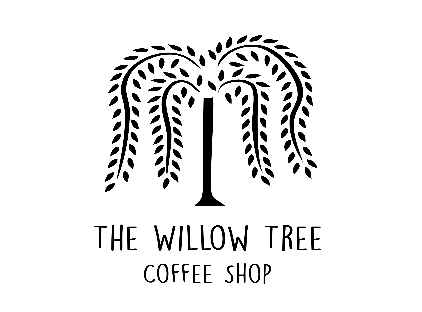 Cappuccino - £2.85Latte - £2.85Flat White - £2.90Americano – £2.85Mocha - £2.85Filter Coffee - £2.55Espresso - £1.75Extra Shot - £1.20HOT DRINKSHot Chocolate - £2.85Luxury Hot Chocolate - £3.00Chai Latte - £2.80Babyccino - £1.35TEASPot of Tea - £2.35Decaf Tea – £2.35HERBAL TEASCamomile - £2.65Earl Grey - £2.65  Mint Tea - £2.65Rosehip Tea - £2.65Green Tea - £2.65English Breakfast -£2.65COLD DRINKSJuice Carton - £1.40Coke/ Diet Coke - £1.55San Pelligrino - £1.80Ribena - £1.70Still Water - £1.45Sparkling Water - £1.45